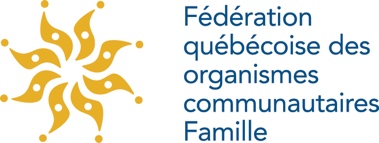 Le 6 octobre 2020,Autorisation de poursuite des activités des OCFÀ qui de droit,En application des directives obtenues du Gouvernement du Québec :par le ministère de la Famille (MFA) dans son Bulletin d’information adressés aux partenaires communautaires du 6 octobre 2020,de la part de l’équipe de prévention et gestion des éclosions de Covid-19 en milieux de garde de la Direction régionale de santé publique de Montréal, le 3 octobre 2020, dans l’analyse du décret numéro 1020-2020 du 30 septembre 2020 du ministre de la Santé et des Services sociaux concernant l’ordonnance de mesures visant à protéger la santé de la population dans la situation de pandémie de la COVID-19,ce document autorise les centres de pédiatrie sociale en communauté (CPSC), les organismes communautaires Famille (OCF) et les haltes-garderies communautaires (HGC) à poursuivre leurs activités en zone en rouge (alerte maximale), pour assurer pleinement leur mission en prévention auprès des familles grandement touchées par les impacts de la pandémie,en respect rigoureux de l’application des consignes sanitaires de la Santé publique.Pour toute question relative à cette autorisation, n’hésitez pas à consulter le Bulletin d’information du MFA au https://www.mfa.gouv.qc.ca/fr/services-de-garde/coronavirus-fermeture-sdg/Pages/documentation-intention-du-reseau.aspxNous vous remercions de votre collaboration.[Signature de la direction de l’OCF][Titre][Coordonnées]